Продолжение (начало в номере 15 от 02.09.2020г.)- сведения об обжалуемых решениях и действиях (бездействии) должностного лица администрации Луговского городского поселения  либо муниципального служащего;- доводы, на основании которых заявитель не согласен с решением и действием (бездействием) должностного лица администрации Луговского городского поселения либо муниципального служащего. Заявителем могут быть представлены документы (при наличии), подтверждающие доводы заявителя, либо их копии.При рассмотрении обращения заявитель имеет право знакомиться с документами и материалами, касающимися рассмотрения обращения, если это не затрагивает права, свободы и законные интересы других лиц и если в указанных документах и материалах не содержатся сведения, составляющие государственную или иную охраняемую федеральным законом тайну.Жалоба, поступившая в администрацию Луговского городского поселения , подлежит рассмотрению в течение пятнадцати рабочих дней со дня ее регистрации, а в случае обжалования отказа Администрацией Луговского городского поселения в приеме документов у заявителя либо в исправлении допущенных опечаток и ошибок или в случае обжалования нарушения установленного срока таких исправлений – в течение пяти рабочих дней со дня ее регистрации.По результатам рассмотрения жалобы главой администрации Луговского  городского поселения принимается одно из следующих решений:1) об удовлетворении жалобы, в том числе в форме отмены принятого решения, исправления допущенных отделом администрации Луговского  городского поселения опечаток и ошибок в выданных в результате предоставления муниципальной услуги документах;2) об отказе в удовлетворении жалобы.Не позднее дня, следующего за днем принятия решения об удовлетворении жалобы или отказе в удовлетворении жалобы, заявителю в письменной форме и по желанию заявителя в электронной форме направляется мотивированный ответ о результатах рассмотрения жалобы.Жалоба считается разрешенной, если рассмотрены все поставленные в ней вопросы, приняты необходимые меры и дан ответ (в пределах компетенции) по существу поставленных вопросов.Приложение №1  к Постановлению администрации Луговского городского поселения от 02.09.2020г. № 40Заявлениео проведении муниципальной экспертизы проекта освоения лесовПрошу Вас провести  муниципальную  экспертизу проекта освоения лесов, расположенных  на лесном участке, предоставленном в постоянное (бессрочное) пользование/аренду ___________________________________________________________________Ф.И.О. (при наличии) или наименование лица, которому лесной участокпредоставлен в пользование/арендуна основании решения о предоставлении земельного участка в постоянное(бессрочное) пользование/договора аренды лесного участка от _________________ N _________.Кадастровый номер участка: _________________________________Местоположение лесного участка: ____________________________Площадь лесного участка (га): _______________________________Вид использования лесов: __________________________________ Срок использования лесов: _________________________________ Прошу уведомить о результате  рассмотрения заявления, о наличиизамечаний по оформлению проекта освоения лесов посредством:звонка на мобильный телефон ___________________________сообщения на адрес электронной почты: ______________________.Приложение:1. __________________________________________________________ 2. __________________________________________________________  ;3. ____________________________________________________________ .Подпись заявителя:"___" _____________ 20__ г. ______________/___________________________                              (подпись)                                          (расшифровка подписи)___________________________________________________________________ (следующие позиции заполняются должностным лицом, принявшим заявление)Документы представлены на приеме "___" _____________ 20__ г.Входящий номер регистрации заявления _____________________Выдана расписка в получении документов "___" __________ 20__ г. N _____Расписку получил "___" __________ 20__ г. _____________________________                                                                               (подпись заявителя)02.09.2020г. №41РОССИЙСКАЯ ФЕДЕРАЦИЯИРКУТСКАЯ ОБЛАСТЬМАМСКО-ЧУЙСКИЙ РАЙОН АДМИНИСТРАЦИЯЛУГОВСКОГО ГОРОДСКОГО ПОСЕЛЕНИЯПОСТАНОВЛЕНИЕО МЕРАХ ПО ПРЕДУПРЕЖДЕНИЮ ЧРЕЗВЫЧАЙНЫХ СИТУАЦИЙ И ПОЖАРОВ В ОСЕННЕ-ЗИМНИЙ ПОЖАРООПАСНЫЙ ПЕРИОД 2020-2021гг.	В целях предупреждения чрезвычайных ситуаций, пожаров  и обеспечения безопасности людей в осенне-зимний период 2019-2020гг. на территории Луговского городского поселения, в соответствии с Федеральным законом от 21.12.1994г. №69-ФЗ «О пожарной безопасности», Федеральным законом от 21.12.1994г. №68-ФЗ «О защите населения и территорий от чрезвычайных ситуаций природного и техногенного характера», руководствуясь Уставом Луговского муниципального образования, администрация Луговского городского поселенияПОСТАНОВЛЯЕТ:Рекомендовать    руководителям   всех   форм   собственности   в   соответствии   с действующим законодательством обеспечить:рассмотрение вопросов по противопожарной защите подведомственных объектов, в связи с наступлением осенне-зимнего периода, организацию разработки мер пожарной безопасности и их реализацию; проведение   корректировки   и   практической   отработки   планов   действий   по предупреждению и ликвидации чрезвычайных ситуаций с привлечением служб нештатных аварийно-спасательных формирований, задействованных в ликвидации последствий чрезвычайных ситуаций.Рекомендовать     руководителям     коммунальных     служб     (Панченко М.Т., Батановой Н.А., Хафизову Д.З.) в пределах своей компетенции: проводить  с  наступлением  зимнего  периода  своевременную  очистку  от  снега дорог, подъездов к жилым домам, организациям (объектам) и источникам противопожарного водоснабжения; оказывать   содействие  гражданам  пожилого  возраста,  инвалидам,  многодетным семьям в обслуживании, ремонте печей и электропроводок, эксплуатирующихся в пожароопасном состоянии; организовать   проведение   проверки   объектов   жизнеобеспечения   на   наличие материально–технических ресурсов и их достаточности для ликвидации последствий чрезвычайных ситуаций; обеспечить      неснижаемый     нормативный     запас     топлива     на     аварийных электростанциях и котельных с целью обеспечения их работы в условиях непредвиденных обстоятельств; провести   проверку   состояния   электрических   сетей   в   целях   обеспечения их готовности к осенне-зимнему периоду;привести в готовность резервные источники электроснабжения.Обязать  руководителей  организаций  образования,   здравоохранения,   культуры, социальной защиты населения, жилищно-коммунального хозяйства:в  срок  до  06.11.2020г.  подготовить  распорядительные  документы  об усилении противопожарной защиты подведомственных объектов с принятием конкретных планов неотложных противопожарных мероприятий, установить действенный контроль за их выполнением;в  срок  до  09.11.2020г.  организовать  проведение   проверок   подведомственных объектов на предмет соответствия, требованиям пожарной безопасности, обратив особое внимание на состояние путей эвакуации, техническое состояние электрооборудования и печного отопления, систем противопожарной защиты, работ по очистке от горючего мусора подвальных помещений;принять меры по ограничению доступа посторонних лиц в помещения подвальных и чердачных этажей соответствующих зданий подведомственных объектов;исключить  из  пользования  на  подведомственных  объектах  теплогенерирующих приборов кустарного изготовления для отопления помещений (зданий);организовать  проведение  противопожарных  мероприятий  в  местах  организации празднования детских новогодних каникул и Рождества Христова в целях обеспечения безопасности детей, инвалидов и иных категорий граждан.Данное постановление опубликовать в установленном порядке.Контроль   за   исполнение   данного   постановления   возложить  на  специалиста 1 категории по молодежной политике, благоустройству, МОБ, ГО, ЧС и ПБ Попова А.А.Глава Луговского городского поселения                                                 А.В. Ушаков02.09.2020г. №42РОССИЙСКАЯ ФЕДЕРАЦИЯИРКУТСКАЯ ОБЛАСТЬМАМСКО-ЧУЙСКИЙ РАЙОН АДМИНИСТРАЦИЯЛУГОВСКОГО ГОРОДСКОГО ПОСЕЛЕНИЯПОСТАНОВЛЕНИЕОБ ОРГАНИЗАЦИИ ОБЕСПЕЧЕНИЯ БЕЗОПАСНОСТИ ЛЮДЕЙ НА ВОДНЫХ ОБЪЕКТАХ В ОСЕННЕ-ЗИМНИЙ ПЕРИОД 2020-2021гг. НА ТЕРРИТОРИИ ЛУГОВСКОГО МУНИЦИПАЛЬНОГО ОБРАЗОВАНИЯ 	В целях  предупреждения чрезвычайных ситуаций и обеспечения безопасности людей  на водных объектах в осенне-зимний период 2020-2021 годов на территории Луговского муниципального образования, в связи с понижением температуры воздуха  и началом ледообразования на водных объектах. В соответствии с Федеральным законом от 06.10.2003г. №131-ФЗ «Об общих принципах организации местного самоуправления»,  Федеральным законом от 21 декабря 1994 года №68-ФЗ «О защите населения и территорий от чрезвычайных ситуаций природного и техногенного характера», руководствуясь Уставом Луговского муниципального образования, администрация Луговского городского поселенияПОСТАНОВЛЯЕТ:Утвердить  план  мероприятий  по  обеспечению  безопасности  людей  на                 водных объектах в осенне-зимний период 2020-2021 гг. на территории    Луговского муниципального образования (Приложение 1);  Руководителям  учреждений  всех  форм  собственности  на территории Луговского муниципального образования:2.1. организовать занятия по правилам поведения на водоёмах в осенне- зимний период;2.2. в  местах  несанкционированных  выездов  на  лёд  автотранспорта,  устанавливать запрещающие знаки и проводить мероприятия по ограничению съезда в виде установления блоков и засыпки подъездных путей;Руководителям, имеющим в своем подчинении автотранспортные средства и (или) работников с личным автотранспортом:3.1.  провести  инструктаж  (под  роспись  в  журнале  ТБ)  с  водителями  об  опасности выезда на тонкий лёд;3.2.   закрепить своими распоряжениями запрет на несанкционированный выезд на лёд;4.  Директору МКОУ «Луговская СОШ» (Сафоновой Г.Н.) – организовать систематическое проведение плановых занятий на уроках ОБЖ «О правилах поведения детей на льду»;5.     Специалисту 1 категории по молодежной политике, благоустройству, МОБ, ГО, ЧС и ПБ:                      5.1. провести инструктаж с рыбаками-любителями «Об опасности выхода на      тонкий лёд»;      5.2. в период становления льда на водоёмах, обеспечить систематическое информирование населения об опасности нахождения людей на льду через газету «Наш Дом» и информационные стенды;      5.3. работу проводить совместно с дошкольными и школьными учреждениями;      6. Настоящее постановление опубликовать в установленном порядке;      7. Контроль за исполнением данного  постановления оставляю за собой.Глава Луговского городского поселения                                                   А.В. УшаковПриложение 1к постановлению администрацииЛуговского городского поселенияот 02.09.2020г. №38 ПЛАНМЕРОПРИЯТИЙ ПО ОБЕСПЕЧЕНИЮ БЕЗОПАСНОСТИ ЛЮДЕЙ НА ВОДНЫХ ОБЪЕКТАХ В ОСЕННЕ-ЗИМНИЙ ПЕРИОД 2020-2021 гг. НА ТЕРРИТОРИИ ЛУГОВСКОГО МУНИЦИПАЛЬНОГО ОБРАЗОВАНИЯ14.08.2020 г. № 46РОССИЙСКАЯ ФЕДЕРАЦИЯИРКУТСКАЯ ОБЛАСТЬМАМСКО-ЧУЙСКИЙ РАЙОНЛУГОВСКОЕ ГОРОДСКОЕ ПОСЕЛЕНИЕДУМА ЛУГОВСКОГО ГОРОДСКОГО ПОСЕЛЕНИЯПЯТОГО СОЗЫВАРЕШЕНИЕ «О ВНЕСЕНИИ ИЗМЕНЕНИЙ В РЕШЕНИЕ ДУМЫ ЛУГОВСКОГО ГОРОДСКОГО ПОСЕЛЕНИЯ ОТ 25.12.2019 г.№ 29 «О БЮДЖЕТЕ ЛУГОВСКОГО ГОРОДСКОГО ПОСЕЛЕНИЯ  НА 2020 ГОД И ПЛАНОВЫЙ ПЕРИОД 2021 -2022 гг.»          Рассмотрев проект бюджета Луговского городского поселения «О внесении изменений в решение Думы Луговского городского поселения от 25.12.2019 г. № 29 «О бюджете Луговского городского поселения на 2020 год и плановый период 2021-2022 гг.» Дума Луговского городского поселенияРЕШИЛА:Внести в решение Думы Луговского городского поселения от 25.12.2019 г. № 29 «О бюджете Луговского городского поселения на 2020 год и плановый период 2021-2022 гг.»  изменения и дополнения:Пункт 1 изложить в новой редакции:«1.Утвердить бюджет  Луговского городского поселения (далее - бюджет поселения)  на  2020 год:общий объем доходов бюджета поселения в сумме 11218,8 тыс. рублей, в том числе по межбюджетным трансфертам из бюджетов других уровней в сумме 10061,9 тыс. рублей;        общий объем расходов бюджета поселения в сумме 12075,3 тыс. рублей.Дефицит бюджета поселения на 2020 год – 856,5 тыс. руб.(в том числе остаток средств на счетах на начало года 856,5 тыс.руб.)  или 74 %2. Приложения 2, 4, 6, 8, 11 к решению Думы Луговского городского поселения от 25.12.2019 г. № 29 «О бюджете Луговского городского поселения на 2020 год и плановый период 2021-2022 гг.» изложить в новой редакции, согласно Приложениям 1, 2, 3, 4, 5 к настоящему Решению (прилагаются).    		3. Настоящее решение подлежит официальному опубликованию в газете «Наш дом» и размещению на официальном сайте Администрации Луговского городского поселения lugovka.irkmo.ru	4.  Настоящее решение вступает в силу со дня официального опубликования.Председатель Думы                                                                     Луговского городского поселения                                               И. А. Барсукова	                                        Глава Луговского муниципального образования                       А. В. УшаковАдминистрация                                                бесплатноЛуговского городского                                    Тираж: 10 экз.Поселения                                                          Газета выходит по Ответственный редактор:                                 мере накопления материалаГерасимова А.С.                                                             Адрес: 666801п. Луговский,           ул. Школьная, д.11                                                                       02.09.   2020     № 16 Газета для опубликования нормативно –  правовых актов администрации Луговского  городского поселения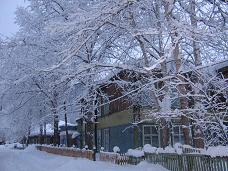 № п/пДата проведенияОтветственный1В период становления льда на водоёмах информировать население об опасности нахождения людей на льду через СМИ, выставлять вдоль берега предупреждающие аншлаги.ноябрь, апрельАдминистрацияЛуговского городского поселения2В местах перехода через реку по льду, на берегу установить щиты с правилами поведения на льду и оказания первой помощи при проваливании под лёд.ноябрьАдминистрацияЛуговского городского поселения3В школе, на уроках ОБЖ проводить занятия о методах спасения при проваливании человека под лёд и оказания первой медицинской помощирегулярноМКОУ «Луговская СОШ»4В местах несанкционированного выезда на лёд автотранспорта, установить предупреждающие знаки и провести мероприятия по ограничению съезда в виде установки блоков и засыпки подъездных путейноябрь, апрельАдминистрацияЛуговского городского поселения,ЖКХ5Для перехода через лёд в населённых пунктах пешеходные дорожки оборудовать в соответствии с требованиями ОДН-218.010-98постоянноАдминистрацияЛуговского городского поселения6При работах на льду руководствоваться правилами охраны жизни людей на водных объектах Иркутской области, утвержденными  постановлением администрации Иркутской области от 14 августа 2007г. №155-папостоянноВсе организации7Определить места для ледовых переправ. Оборудование ледовых переправ производить в соответствии с ОДН 218.010-98декабрьАдминистрацияЛуговского городского поселения,ЖКХПриложение 1(2)к решению Думы Луговского городского поселения                                             от 14.08.2020 г. № 46            ПРОГНОЗИРУЕМЫЕ ДОХОДЫ БЮДЖЕТА ПОСЕЛЕНИЯНА  2020 ГОДПриложение 1(2)к решению Думы Луговского городского поселения                                             от 14.08.2020 г. № 46            ПРОГНОЗИРУЕМЫЕ ДОХОДЫ БЮДЖЕТА ПОСЕЛЕНИЯНА  2020 ГОДПриложение 1(2)к решению Думы Луговского городского поселения                                             от 14.08.2020 г. № 46            ПРОГНОЗИРУЕМЫЕ ДОХОДЫ БЮДЖЕТА ПОСЕЛЕНИЯНА  2020 ГОД(тыс.руб)Наименование Код доходовСумма1. НАЛОГОВЫЕ ДОХОДЫ000 1 00 00000 00 0000 000659,7НАЛОГИ НА ПРИБЫЛЬ, ДОХОДЫ000 1 00 00000 00 0000 110450,0Налог на доходы физических лиц182 1 01 02000 01 0000 110450,0Налог на доходы физических лиц с доходов, источником которых является налоговый агент, за исключением доходов, в отношении которых исчисление и уплата осуществляются в соответствии со статьями 227,227.1 и 228 Налогового кодекса Российской Федерации182 1 01 02010 01 0000 110450,0Налог на доходы физических лиц с доходов, полученных от осушествления деятельности физическими лицами,зарегистрированными в качестве индивидуальных предпринимателей,  нотариусов ,занимающихся частной практикой,адвокатов,учредивших адвокатские кабинеты и других лиц, занимающихся частной практикой в соответствии со ст.227  НК РФ182 1 01 02020 01 0000 1100Налог на доходы физических лиц с доходов, полученных физическими лицами в соответствии со статьей 228 Налогового кодекса Российской Федерации182 1 01 02030 01 0000 1100НАЛОГИ НА ИМУЩЕСТВО000 1 06 00000 00 0000 00060,0Налог на имущество физических лиц, взимаемый по ставкам, применяемым к объектам налогообложения, расположенным в границах городских поселений 182 1 06 01030 13 0000 1100,0Земельный налог с организаций, обладающих земельным участком, расположенным в границах городских поселений182 1 06 06033 13 0000 11050,0Земельный налог с физических лиц, обладающих земельным участком, расположенным в границах городских поселений182 1 06 06043 13 0000 11010,0НАЛОГИ НА ТОВАРЫ (РАБОТЫ,УСЛУГИ), РЕАЛИЗУЕМЫЕ НА ТЕРРИТОРИИ РОССИЙСКОЙ ФЕДЕРАЦИИ000 1 013 00000 00 0000 000149,7Доходы от уплаты акцизов на дизельное топливо, подлежащие распределению между бюджетами субъектов Российской Федерации и местными бюджетами с учетом установленных дифференцированных нормативов отчислений в местные бюджеты100 1 03 02231 01 0000 11068,6Доходы от уплаты акцизов на моторные масла для дизельных и (или) карбюраторных (инжекторных) двигателей, подлежащие распределению между бюджетами субъектов Российской Федерации и местными бюджетами с учетом установленных дифференцированных нормативов отчислений в местные бюджеты100 1 03 02241 01 0000 1100,4Доходы от уплаты акцизов на автомобильный бензин, подлежащие распределению между бюджетами субъектов Российской Федерации и местными бюджетами с учетом установленных дифференцированных нормативов отчислений в местные бюджеты100 1 03 02251 01 0000 11089,6Доходы от уплаты акцизов на прямогонный бензин, подлежащие распределению между бюджетами субъектов Российской Федерации и местными бюджетами с учетом установленных дифференцированных нормативов отчислений в местные бюджеты100 1 03 02261 01 0000 110-8,92. НЕНАЛОГОВЫЕ ДОХОДЫ497,2ДОХОДЫ ОТ ИСПОЛЬЗОВАНИЯ ИМУЩЕСТВА, НАХОДЯЩЕГОСЯ В ГОСУДАРСТВЕННОЙ И МУНИЦИПАЛЬНОЙ СОБСТВЕННОСТИ000 1 11 00000 00 0000 000452,2Доходы, получаемые в виде арендной платы за земельные участки, государственная собственность на которые не разграничена и которые расположены в границах городских поселений, а также средства от продажи права на заключение договоров аренды указанных земельных участков907 1 11 05013 13 0000 1201,0Доходы от сдачи в аренду имущества, находящегося в оперативном управлении органов управления городских поселений и созданных ими учреждений (за исключением имущества муниципальных бюджетных и автономных учреждений)907 1 11 05035 13 0000 120451,2Прочие неналоговые доходы бюджетов городских поселений907 1 17 05050 13 0000 18045,0ИТОГО НАЛОГОВЫХ И НЕНАЛОГОВЫХ ДОХОДОВ1156,93. БЕЗВОЗМЕЗДНЫЕ ПОСТУПЛЕНИЯ ИЗ     БЮДЖЕТОВ ДРУГИХ УРОВНЕЙ0002000000000000000010061,9Дотации бюджетам городских поселений на выравнивание бюджетной обеспеченности (район)906 2 02 15001 13 0000 1503581,4Дотации бюджетам городских поселений на выравнивание бюджетной обеспеченности (область)907 2 02 15001 13 0000 1505607,1Субвенции бюджетам городских поселений на осуществление первичного воинского учета на территориях, где отсутствуют военные комиссариаты907 2 02 35118 13 0000 150172,7Субсидия на реализацию мероприятий перечня проектов народных инициатив907 2 02 29999 13 0000 150200,0Субвенция на осуществление обласного государственного полномочия по определению перечня должностных лиц органов местного самоуправления, уполномоченных составлять протаколы об административных правонарушениях, предусмотренных отдельными законами Иркутской области об административной ответственности907 2 02 30024 13 0000 1500,7Субсидии из областного бюджета местным бюджетам в целях софинансирования расходных обязательств муниципальных образований Иркутской области на реализацию первоочередных мероприятий по модернизации объектов теплоснабжения и подготовке к отопительному сезону объектов коммунальной инфраструктуры, находящихся в муниципальной собственности907 2 02 29999 13 0000 1500,0Субвенции бюджетам городских поселений на выполнение передаваемых полномочий субъектов Российской Федерации 907 2 02 30024 13 0000 1500,0Иные межбюджетные трансферты на восстановление мемориальных сооружений и объектов, увековечивающих память погибших при защите Отечества907 2 02 49999 13 0000 150500,0ИТОГО ДОХОДОВ11218,8Приложение 2 (4)к решению Думы Луговского городского поселенияот 14.08.2020 г. № 46     РАСПРЕДЕЛЕНИЕ БЮДЖЕТНЫХ АССИГНОВАНИЙ                  ПО РАЗДЕЛАМ И ПОДРАЗДЕЛАМ КЛАССИФИКАЦИИ  РАСХОДОВ БЮДЖЕТОВ НА 2020 ГОДПриложение 2 (4)к решению Думы Луговского городского поселенияот 14.08.2020 г. № 46     РАСПРЕДЕЛЕНИЕ БЮДЖЕТНЫХ АССИГНОВАНИЙ                  ПО РАЗДЕЛАМ И ПОДРАЗДЕЛАМ КЛАССИФИКАЦИИ  РАСХОДОВ БЮДЖЕТОВ НА 2020 ГОДПриложение 2 (4)к решению Думы Луговского городского поселенияот 14.08.2020 г. № 46     РАСПРЕДЕЛЕНИЕ БЮДЖЕТНЫХ АССИГНОВАНИЙ                  ПО РАЗДЕЛАМ И ПОДРАЗДЕЛАМ КЛАССИФИКАЦИИ  РАСХОДОВ БЮДЖЕТОВ НА 2020 ГОДПриложение 2 (4)к решению Думы Луговского городского поселенияот 14.08.2020 г. № 46     РАСПРЕДЕЛЕНИЕ БЮДЖЕТНЫХ АССИГНОВАНИЙ                  ПО РАЗДЕЛАМ И ПОДРАЗДЕЛАМ КЛАССИФИКАЦИИ  РАСХОДОВ БЮДЖЕТОВ НА 2020 ГОДтыс.руб.НаименованиеРзПРСумма  ОБЩЕГОСУДАРСТВЕННЫЕ ВОПРОСЫ01006266,3Функционирование высшего должностного лица органа мсу01021116,1Функционирование представительных органов муниципального образования01031,0Функционирование Правительства Российской Федерации, высших исполнительных органов государственной власти субъектов Российской Федерации, местных администраций01045032,5Проведения и обеспечение выборов и референдумов0107111,0Резервные фонды01115,0Государственное полномочие по работе административных комиссий01130,7НАЦИОНАЛЬНАЯ ОБОРОНА0200172,7Мобилизационная и вневойсковая подготовка0203172,7НАЦИОНАЛЬНАЯ БЕЗОПАСНОСТЬ И ПРАВООХРАНИТЕЛЬНАЯ ДЕЯТЕЛЬНОСТЬ0300200,3Защита населения  и территории от чрезвычайных ситуаций природного и техногенного характера, гражданская оборона0309146,3Обеспечение пожарной безопасности031054,0НАЦИОНАЛЬНАЯ ЭКОНОМИКА0400846,8Дорожное хозяйство(дорожные фонды)0409728,1Другие вопросы в области национальной экономики0412118,7ЖИЛИЩНО-КОММУНАЛЬНОЕ ХОЗЯЙСТВО05003054,5Жилищное хозяйство05011381,0Коммунальное хозяйство05021268,5Благоустройство0503405,0КУЛЬТУРА0800800,4Культура0801800,4ФИЗИЧЕСКАЯ КУЛЬТУРА И СПОРТ1100196,2Физическая культура и спорт1101196,2МЕЖБЮДЖЕТНЫЕ ТРАНСФЕРТЫ1400538,1Непрограмные расходы  на осуществление части полномочий бюджетам  муниципальных районов из бюджетов поселений  по решению вопросов местного значения. 1403538,1ИТОГО:12075,3Приложение 3 (6) к решениюДумы Луговского городского поселения              от 14.08.2020г.№ 46              РАСПРЕДЕЛЕНИЕ БЮДЖЕТНЫХ АССИГНОВАНИЙ ПО ЦЕЛЕВЫМ СТАТЬЯМ(МУНИЦИПАЛЬНЫМ ПРОГРАММАМ И НЕПРОГРАММНЫМ НАПРАВЛЕНИЯМ ДЕЯТЕЛЬНОСТИ),ГРУППАМ ВИДОВ РАСХОДОВ КЛАССИФИКАЦИИ РАСХОДОВБЮДЖЕТОВ НА 2020 годПриложение 3 (6) к решениюДумы Луговского городского поселения              от 14.08.2020г.№ 46              РАСПРЕДЕЛЕНИЕ БЮДЖЕТНЫХ АССИГНОВАНИЙ ПО ЦЕЛЕВЫМ СТАТЬЯМ(МУНИЦИПАЛЬНЫМ ПРОГРАММАМ И НЕПРОГРАММНЫМ НАПРАВЛЕНИЯМ ДЕЯТЕЛЬНОСТИ),ГРУППАМ ВИДОВ РАСХОДОВ КЛАССИФИКАЦИИ РАСХОДОВБЮДЖЕТОВ НА 2020 годПриложение 3 (6) к решениюДумы Луговского городского поселения              от 14.08.2020г.№ 46              РАСПРЕДЕЛЕНИЕ БЮДЖЕТНЫХ АССИГНОВАНИЙ ПО ЦЕЛЕВЫМ СТАТЬЯМ(МУНИЦИПАЛЬНЫМ ПРОГРАММАМ И НЕПРОГРАММНЫМ НАПРАВЛЕНИЯМ ДЕЯТЕЛЬНОСТИ),ГРУППАМ ВИДОВ РАСХОДОВ КЛАССИФИКАЦИИ РАСХОДОВБЮДЖЕТОВ НА 2020 годПриложение 3 (6) к решениюДумы Луговского городского поселения              от 14.08.2020г.№ 46              РАСПРЕДЕЛЕНИЕ БЮДЖЕТНЫХ АССИГНОВАНИЙ ПО ЦЕЛЕВЫМ СТАТЬЯМ(МУНИЦИПАЛЬНЫМ ПРОГРАММАМ И НЕПРОГРАММНЫМ НАПРАВЛЕНИЯМ ДЕЯТЕЛЬНОСТИ),ГРУППАМ ВИДОВ РАСХОДОВ КЛАССИФИКАЦИИ РАСХОДОВБЮДЖЕТОВ НА 2020 годПриложение 3 (6) к решениюДумы Луговского городского поселения              от 14.08.2020г.№ 46              РАСПРЕДЕЛЕНИЕ БЮДЖЕТНЫХ АССИГНОВАНИЙ ПО ЦЕЛЕВЫМ СТАТЬЯМ(МУНИЦИПАЛЬНЫМ ПРОГРАММАМ И НЕПРОГРАММНЫМ НАПРАВЛЕНИЯМ ДЕЯТЕЛЬНОСТИ),ГРУППАМ ВИДОВ РАСХОДОВ КЛАССИФИКАЦИИ РАСХОДОВБЮДЖЕТОВ НА 2020 годтыс.рубНаименованиеРзПзЦСРВРСуммаИТОГО:12075,3Администрация городского поселения12075,3ОБЩЕГОСУДАРСТВЕННЫЕ ВОПРОСЫ01006266,3 Стратегия социально - экономического развитие Луговского мо на 2020-2023 годы"010251 0 00 000006266,3Подпрограмма"Совершенствование механизмов управления Луговского МО на 2019-2023 годы"010251 1 00 000006266,3Основное мероприятие "Функционирование высшего должностного лица органа местного самоуправления"010251 1 01 000001201116,1Расходы на выплаты по оплате труда высшего должностного лица органов местного самоуправления010251 1 01 10110121740,1Другие вопросы на обеспечение  функций высшего должностного лица органов местного самоуправления010251 1 01 10110129376,0Функционирование представительного органа муниципального образования010389 0 00 000002001,0Непрограммные расходы010389 0 00 000001,0Функционирование Думы Луговского муниципального образования010389 1 00 000001,0Обеспечение деятельности Думы Луговского городского поселения010389 1 81 000001001,0Расходы на обеспечение функций Думы Луговского луговского муниципального образования 010389 1 81 101201,0Функционирование Правительства РФ, высших органов исполнительной власти субъектов РФ, местных администраций010451 1 02 000005032,5Основное мероприятие"Осуществление функций администрации муниципального образования"010451 1 02 000001004109,5Расходы по оплате труда работников местного самоуправления010451 1 02 101101203008,3Другие вопросы на обеспечение  функций органов местного самоуправления010451 1 02 101101291101,2Расходы на обеспечение в сфере информационно-коммуникационных технологий010451 1 02 10120242176,0Закупка товаров, работ и услуг для государственных нужд010451 1 02 10120242176,0Расходы на содержание материально-технической базы муниципального образования010451 1 02 10120200701,0Закупка товаров, работ и услуг для государственных нужд010451 1 02 10120701,0Подготовка и повышение квалификации муниципальных служащих010451 1 02 101309,0Закупка товаров, работ и услуг для государственных нужд010451 1 02 101300,0Иные бюджетные ассигнования010451 1 02 1012080037,0Расходы на исполнение налоговых обязательств органов местного самоуправления уплата налогов, сборов и других платежей010451 1 02 1012080037,0Обеспечение выборов и референдумов на 2020 год на территории Луговского городского поселения010751 1 02 10120200111,0Проведение выборов в представительные органы муниципального образования010751 1 02 10120200111,0Резервные фонды 011189 0 00 000008005,0Прочие Непрограммные расходы 011189 2 00 000005,0Резервные фонды органов самоуправления011189 2 82 109005,0Обеспечение реализации мероприятий резервного фонда011189 2 82 109005,0Другие общегосударственные расходы011389 0 00 000002000,7Непрограммные расходы на осуществление государственных полномочий011389 3 00 000000,7Осуществление областного государственного полномочия по определению перечня должностных лиц органов местного самоуправления, уполномоченных составлять протоколы об административных правонарушениях, предусмотренных отдельными законами Иркутской области об административной ответственности011389 3 83 731500,7 Закупка товаров, работ и услуг для государственных нужд011389 3 83 731502000,7НАЦИОНАЛЬНАЯ ОБОРОНА020090 А 0051180200172,7Мобилизационная и вневойсковая подготовка020390 А 0051180172,7Руководство и управление в сфере установленных функций020390 А 0051180172,7Осуществление первичного воинского учета на территориях, где отсутствуют военные комиссариаты020390 А 0051180172,7Расходы по оплате труда в целях обеспечения выполнения функций органами, казенными учреждениями , органами управления внебюджетными фондами020390 А 0051180100128,1Другие вопросы на обеспечение  функций воинского учета020390 А 005118012038,7Укрепление материально-технической базы муниципального образования020390 А 00511802005,9 Закупка товаров, работ и услуг для государственных нужд020390 А 00511805,9НАЦИОНАЛЬНАЯ БЕЗОПАСНОСТЬ И ПРАВООХРАНИТЕЛЬНАЯ ДЕЯТЕЛЬНОСТЬ0300200,3Защита населения  и территории от чрезывчайных ситуаций природного и техногенного характера, гражданская оборона030952 2 00 00000146,3Программа"Защита населения и территории Луговского муниципального образования от чрезвычайных ситуаций природного и техногенного характера, совершенствование гражданской обороны на 2019-2023 годы" 030952 2 00 0000065,5Основное мероприятие на 2020 год "Организация и осуществление мероприятий по гражданской обороне, зашитны населения и территории от чрезвычайных ситуаций природного и техногенного характера"030952 2 05 0000065,5Закупка товаров, работ и услуг для государственных нужд030952 2 05 10ЧС065,5Укрепление материально-технической базы мо030952 2 05 10ЧС065,5Софинансирование по мероприятиям перечня проектов народных инициатив030952 2 05 S237080,8Расходы на осуществление деятельности органов местного самоуправления в сфере защиты населения и территорий от чрезвычайных ситуаций 030952 2 05 S237080,8Программа "Обеспечение первичных мер пожарной безопасности в Луговском муниципальном образовании на 2019-2023 годы"031052 2 06 0000054,0Основное мероприятие на 2020 год "Расходы на осуществление деятельности органов местного самоуправления по обеспечению мер пожарной безопасности на территории Луговского муниципального образования031052 2 06 0000054,0Закупка товаров, работ и услуг для государственных нужд031052 2 06 10ПБ054,0Укрепление материально-технической базы мо031052 2 06 10ПБ054,0Расходы на осуществление деятельности органов местного самоуправления в сфере защиты населения по обеспечению мер пожарной безопасности031052 2 06 10ПБ054,0 НАЦИОНАЛЬНАЯ ЭКОНОМИКА0400846,8Общеэкономические вопросы040089 0 00 00000Непрограммные расходы на осуществление государственных полномочий040089 4 00 00000846,8Дорожное хозяйство040989 5 00 00000728,1Обеспечение мероприятий по муниципальная долгосрочной целевой  программе "Повышение безопасности дорожного движения, капитальный ремонт, ремонт и содержание автомобильных дорог поселка Луговский в Луговском городском поселении "040989 5 Д0 00000728,1Основное мероприятие на 2020 год "Содержание и текущий ремонт дорог действующей сети, сооружений на них и элементов обустройства автомобильных дорог "040989 5 Д0 10990800728,1Закупка товаров, работ и услуг для государственных нужд040989 5 Д0 10990728,1Другие вопросы в области национальной экономики041289 6 М0 00000200118,7Основное мероприятие на 2020 год "Выполнение работ по оценке рыночной стоимости муниципального имущества"БТИ041289 6 М0 10990118,7ЖИЛИЩНО-КОММУНАЛЬНОЕ ХОЗЯЙСТВО050053 3 00 000003054,5  ЖИЛИЩНОЕ ХОЗЯЙСТВО050153 3 00 000001381,0Подпрограмма  ЖИЛИЩНОЕ ХОЗЯЙСТВО050153 3 07 000001381,0Оплата  тепловой энергии в горячей воде и теплоносителя для нужд пустующего муниципального  жилого фонда050153 3 07 10320200711,0Мероприятие на 2020 год "Повышение устойчивости жилых домов, основных объектов и систем жизнеобеспечения на территории Луговского мо"050153 3 07 10320200711,0Реализация направления расходов на ремонт муниципального жилого фонда050153 3 07 10320200669,5Закупка товаров, работ и услуг для государственных нужд050153 3 07 10320200669,5Иные межбюджетные ассигнования050153 3 07 103208000,5 КОММУНАЛЬНОЕ ХОЗЯЙСТВО050253 3 00 000001268,5Муниципальная программа "Модернизация объектов коммунальной инфраструктуры Луговского муниципального образования на 2019-2023 годы"050253 3 08 000002001268,5Мероприятие на 2020 год "Модернизация объектов коммунальной инфраструктуры в Луговском муниципальном обрпзовании на 2019-2023 годы"050253 3 08 000001268,5Реализация расходов на ремонт коммунального хозяйства050253 3 08 10310200435,0Закупка товаров, работ и услуг для государственных нужд050253 3 08 10310435,0Укрепление материально-технической базы мо050253 3 08 10310435,0Софинансирование по капитальному ремонту котельного и вспомогательного оборудования и аварийных участков трубопровода050253 3 08 S22002000,5Закупка товаров, работ и услуг для государственных нужд050253 3 08 S22000,5Создание и содержание мест (площадок) накопления твердых коммунальных отходов050235 1 05 1020640010,0Иные межбюджетные ассигнования050253 3 08 10310800823,0 БЛАГОУСТРОЙСТВО050353 3 00 00000405,0Программа" Комплексное благоустройство, содержание и озеленение территории Луговского муниципального образования на 2019-2023 гг."050353 3 09 00000200405,0Подпрограмма "Уличное освещение на 2019-2023 годы""050353 3 09 0000020085,0Основное мероприятие на 2020 год "Уличное освещение территории Луговского мо"050353 3 09 1099070,0Реализация направления расходов на оплату за уличное освещение и ремонт уличного освещения в Луговском мо050353 3 09 1099070,0 Закупки товаров, работ и услуг для государственных нужд050353 3 09 1099020070,0Укрепление материально-технической базы муниципального образования050353 3 09 1099015,0Закупка товаров, работ и услуг для государственных нужд050353 3 09 1099015,0Основное мероприятие "Содержание автомобильных дорог местного значения на 2019-2023 годы""050353 3 10 0000020010,0Реализация направления расходов по содержанию дорог в Луговском мо050353 3 10 1099010,0Закупка товаров, работ и услуг для государственных нужд050353 3 10 1099020010,0Основное мероприятие  "Организация и содержание мест захороненияна 2019-2023 годы"050353 3 11 0000020050,0Основное мероприятие на 2020 год Организация и содержание мест захоронения050353 3 11 1099050,0Закупка товаров, работ и услуг для государственных нужд050353 3 11 1099020050,0Основное мероприятие на 2020 год "Прочие благоустройства"050353 3 12 00000200260,0Реализация направления расходов по содержанию в чистоте мест общего пользоавания и поддержание функциональных характеристик имущества, элементов благоустройства находящихся на территории мест общего пользования 050353 3 12 10990260,0Укрепление материально-технической базы муниципального образования050353 3 12 10990200260,0Закупка товаров, работ и услуг для государственных нужд050353 3 12 10990260,0КУЛЬТУРА080054 К 00 00000800,4Муниципальная программа "Культурно-массовые мероприятия на территории  Луговского муниципального образования на 2019 -2023 годы" 080154 К 13 00000200800,4Основное мероприятие на 2020 год "Организация и проведение культурно-массовых мероприятий на территории Луговского мо "080154 К 13 10185179,1Закупка товаров, работ и услуг для государственных нужд080154 К 13 10185200179,1Мероприятия перечня проектов Народных инициатив.Закупка товаров,работ, услуг для муниц. и гос. нужд080154 К 13 S2370200121,3Закупка товаров, работ и услуг для государственных нужд080154 К 13 S2370121,3Мероприятие "Восстановление мемориальных сооружений и объектов, увековечивающих память погибших при защите Отечества"080155 1 01 74110540500,0ФИЗИЧЕСКАЯ КУЛЬТУРА И СПОРТ110054 Ф 00 00000196,2Муниципальная программа " Молодежь и поддержка физической культуры и спорта на территории Луговского муниципального образования на 2019-2023 гг."110154 Ф 14 00000196,2Основное мероприятие на 2020 год "Спортивно-массовые мероприятия для населения" 110154 Ф 14 10Ф10196,2Обеспечение реализации спортивно -массовых мероприятий110154 Ф 14 10Ф10196,2Закупка товаров, работ и услуг для государственных нужд110154 Ф 14 10Ф10200196,2 МЕЖБЮДЖЕТНЫЕ ТРАНСФЕРТЫ 140090 5 00 00000538,1Непрограммные расходы на осуществление переданных полномочий бюджетам муниципальных районов из бюджетов поселений140390 5 00 10520538,1Межбюджетные трансферты бюджетам муниципальных районов из бюджетов поселений бюджету муниципального района на осуществления части полномочий по решению вопросов местного значения (по исполнению бюджета поселения, осуществление контроля за его исполнением, составление отчета об исполнению бюджета поселения, осуществление внутреннего муниципального финансового контроля в финансово-бюджетной сфере и в сфере закупок)140390 5 00 10100498,0Расходы на выплаты персоналу в целях обеспечения выполнения функций органами, казенными учреждениями, органами управления внебюджетными фондами140390 5 00 10100100425,2Закупка товаров, работ и услуг для государственных нужд140390 5 00 1010020072,8Межбюджетные трансферты бюджетам муниципальных районов из бюджетов поселений бюджету муниципального района на осуществления части полномочий по решению вопросов местного значения (по осуществлению внешнего муниципального финансового контроля) 140390 5 00 1030040,1Расходы на выплаты персоналу в целях обеспечения выполнения функций органами, казенными учреждениями, органами управления внебюджетными фондами140390 5 00 1030010026,7Закупка товаров, работ и услуг для государственных нужд140390 5 00 1030020013,4Приложение 4 (8)К Решению Думы Луговского городского поселения   от 14.08.2020 г.№ 46    ВЕДОМСТВЕННАЯ СТРУКТУРА РАСХОДОВ БЮДЖЕТА ЛУГОВСКОГО ГОРОДСКОГО ПОСЕЛЕНИЯ НА 2020 ГОД ПО ГЛАВНЫМ РАСПОРЯДИТЕЛЯМ СРЕДСТВ МЕСТНОГО БЮДЖЕТА,РАЗДЕЛАМ,ПОДРАЗДЕЛАМ,ЦЕЛЕВЫМ СТАТЬЯМ (МУНИЦИПАЛЬНЫМПРОГРАММАМ И НЕПРОГРАММНЫМ НАПРАВЛЕНИЯМ ДЕЯТЕЛЬНОСТИ),ГРУППАМ ВИДОВ  РАСХОДОВ КЛАССИФИКАЦИИ РАСХОДОВ БЮДЖЕТОВ РОССИЙСКОЙ ФЕДЕРАЦИИПриложение 4 (8)К Решению Думы Луговского городского поселения   от 14.08.2020 г.№ 46    ВЕДОМСТВЕННАЯ СТРУКТУРА РАСХОДОВ БЮДЖЕТА ЛУГОВСКОГО ГОРОДСКОГО ПОСЕЛЕНИЯ НА 2020 ГОД ПО ГЛАВНЫМ РАСПОРЯДИТЕЛЯМ СРЕДСТВ МЕСТНОГО БЮДЖЕТА,РАЗДЕЛАМ,ПОДРАЗДЕЛАМ,ЦЕЛЕВЫМ СТАТЬЯМ (МУНИЦИПАЛЬНЫМПРОГРАММАМ И НЕПРОГРАММНЫМ НАПРАВЛЕНИЯМ ДЕЯТЕЛЬНОСТИ),ГРУППАМ ВИДОВ  РАСХОДОВ КЛАССИФИКАЦИИ РАСХОДОВ БЮДЖЕТОВ РОССИЙСКОЙ ФЕДЕРАЦИИПриложение 4 (8)К Решению Думы Луговского городского поселения   от 14.08.2020 г.№ 46    ВЕДОМСТВЕННАЯ СТРУКТУРА РАСХОДОВ БЮДЖЕТА ЛУГОВСКОГО ГОРОДСКОГО ПОСЕЛЕНИЯ НА 2020 ГОД ПО ГЛАВНЫМ РАСПОРЯДИТЕЛЯМ СРЕДСТВ МЕСТНОГО БЮДЖЕТА,РАЗДЕЛАМ,ПОДРАЗДЕЛАМ,ЦЕЛЕВЫМ СТАТЬЯМ (МУНИЦИПАЛЬНЫМПРОГРАММАМ И НЕПРОГРАММНЫМ НАПРАВЛЕНИЯМ ДЕЯТЕЛЬНОСТИ),ГРУППАМ ВИДОВ  РАСХОДОВ КЛАССИФИКАЦИИ РАСХОДОВ БЮДЖЕТОВ РОССИЙСКОЙ ФЕДЕРАЦИИПриложение 4 (8)К Решению Думы Луговского городского поселения   от 14.08.2020 г.№ 46    ВЕДОМСТВЕННАЯ СТРУКТУРА РАСХОДОВ БЮДЖЕТА ЛУГОВСКОГО ГОРОДСКОГО ПОСЕЛЕНИЯ НА 2020 ГОД ПО ГЛАВНЫМ РАСПОРЯДИТЕЛЯМ СРЕДСТВ МЕСТНОГО БЮДЖЕТА,РАЗДЕЛАМ,ПОДРАЗДЕЛАМ,ЦЕЛЕВЫМ СТАТЬЯМ (МУНИЦИПАЛЬНЫМПРОГРАММАМ И НЕПРОГРАММНЫМ НАПРАВЛЕНИЯМ ДЕЯТЕЛЬНОСТИ),ГРУППАМ ВИДОВ  РАСХОДОВ КЛАССИФИКАЦИИ РАСХОДОВ БЮДЖЕТОВ РОССИЙСКОЙ ФЕДЕРАЦИИПриложение 4 (8)К Решению Думы Луговского городского поселения   от 14.08.2020 г.№ 46    ВЕДОМСТВЕННАЯ СТРУКТУРА РАСХОДОВ БЮДЖЕТА ЛУГОВСКОГО ГОРОДСКОГО ПОСЕЛЕНИЯ НА 2020 ГОД ПО ГЛАВНЫМ РАСПОРЯДИТЕЛЯМ СРЕДСТВ МЕСТНОГО БЮДЖЕТА,РАЗДЕЛАМ,ПОДРАЗДЕЛАМ,ЦЕЛЕВЫМ СТАТЬЯМ (МУНИЦИПАЛЬНЫМПРОГРАММАМ И НЕПРОГРАММНЫМ НАПРАВЛЕНИЯМ ДЕЯТЕЛЬНОСТИ),ГРУППАМ ВИДОВ  РАСХОДОВ КЛАССИФИКАЦИИ РАСХОДОВ БЮДЖЕТОВ РОССИЙСКОЙ ФЕДЕРАЦИИПриложение 4 (8)К Решению Думы Луговского городского поселения   от 14.08.2020 г.№ 46    ВЕДОМСТВЕННАЯ СТРУКТУРА РАСХОДОВ БЮДЖЕТА ЛУГОВСКОГО ГОРОДСКОГО ПОСЕЛЕНИЯ НА 2020 ГОД ПО ГЛАВНЫМ РАСПОРЯДИТЕЛЯМ СРЕДСТВ МЕСТНОГО БЮДЖЕТА,РАЗДЕЛАМ,ПОДРАЗДЕЛАМ,ЦЕЛЕВЫМ СТАТЬЯМ (МУНИЦИПАЛЬНЫМПРОГРАММАМ И НЕПРОГРАММНЫМ НАПРАВЛЕНИЯМ ДЕЯТЕЛЬНОСТИ),ГРУППАМ ВИДОВ  РАСХОДОВ КЛАССИФИКАЦИИ РАСХОДОВ БЮДЖЕТОВ РОССИЙСКОЙ ФЕДЕРАЦИИПриложение 4 (8)К Решению Думы Луговского городского поселения   от 14.08.2020 г.№ 46    ВЕДОМСТВЕННАЯ СТРУКТУРА РАСХОДОВ БЮДЖЕТА ЛУГОВСКОГО ГОРОДСКОГО ПОСЕЛЕНИЯ НА 2020 ГОД ПО ГЛАВНЫМ РАСПОРЯДИТЕЛЯМ СРЕДСТВ МЕСТНОГО БЮДЖЕТА,РАЗДЕЛАМ,ПОДРАЗДЕЛАМ,ЦЕЛЕВЫМ СТАТЬЯМ (МУНИЦИПАЛЬНЫМПРОГРАММАМ И НЕПРОГРАММНЫМ НАПРАВЛЕНИЯМ ДЕЯТЕЛЬНОСТИ),ГРУППАМ ВИДОВ  РАСХОДОВ КЛАССИФИКАЦИИ РАСХОДОВ БЮДЖЕТОВ РОССИЙСКОЙ ФЕДЕРАЦИИтыс.рубНаименованиеКВСРРзПРКЦСРКВРСуммаИТОГО:12075,3Администрация городского поселения90712075,3ОБЩЕГОСУДАРСТВЕННЫЕ ВОПРОСЫ6266,3 Стратегия социально - экономического развитие Луговского мо на 2020-2023 годы"907010051 0 00 000006266,3Подпрограмма"Совершенствование механизмов управления Луговского МО на 2020-2023 годы"907010051 1 00 000006266,3Основное мероприятие на 2020 г. "Функционирование высшего должностного лица органа местного самоуправления"907010251 1 01 000001116,1Расходы на выплаты по оплате труда высшего должностного лица органов местного самоуправления907010251 1 01 10110100740,1Другие вопросы на обеспечение  функций высшего должностного лица органов местного самоуправления907010251 1 01 10110376,0Функционирование представительного органа муниципального образования907010389 0 00 000001001,0Непрограммные расходы907010389 0 00 000001,0Функционирование Думы Луговского муниципального образования907010389 1 00 000001,0Обеспечение деятельности Думы Луговского городского поселения907010389 1 81 000001,0Расходы на обеспечение функций Думы Луговского луговского муниципального образования 907010389 1 81 101201,0Закупка товаров, работ и услуг для государственных нужд907010389 1 81 101202001,0Функционирование Правительства РФ, высших органов исполнительной власти субъектов РФ, местных администраций907010451 0 00 000005032,5Основное мероприятие"Осуществление функций администрации муниципального образования"907010451 1 02 000004109,5Расходы по оплате труда работников местного самоуправления907010451 1 02 101101003008,3Другие вопросы на обеспечение  функций органов местного самоуправления907010451 1 02 101101101,2Расходы на обеспечение в сфере информационно-коммуникационных технологий907010451 1 02 10110176,0Закупка товаров, работ и услуг для государственных нужд907010451 1 02 10110176,0Укрепление материально-технической базы муниципального образования907010451 1 02 10110200701,0Закупка товаров, работ и услуг для государственных нужд907010451 1 02 10110701,0Подготовка и повышение квалификации муниципальных служащих907010451 1 02 101309,0Закупка товаров, работ и услуг для государственных нужд907010451 1 02 101302009,0Иные бюджетные ассигнования907010451 1 02 1012037,0Расходы на исполнение налоговых обязательств органов местного самоуправления уплата налогов, сборов и других платежей907010451 1 02 1012080037,0Проведение и обеспечение выборов и референдумов на территории Луговского городского поселения907010451 1 02 10120200111,0Резервные фонды 907011189 0 00 000002005,0Прочие Непрограммные расходы 907011189 2 00 000005,0Резервные фонды органов самоуправления907011189 2 82 109005,0Обеспечение реализации мероприятий резервного фонда907011189 2 82 109005,0Иные бюджетные  ассигонования907011189 2 82 109005,0Другие общегосударственные расходы907011389 0 00 000002000,7Непрограммные расходы на осуществление государственных полномочий907011389 3 00 000000,7Осуществление областного государственного полномочия по определению перечня должностных лиц органов местного самоуправления, уполномоченных составлять протоколы об  административных правонарушениях, предусмотренных отдельными законами Иркутской области об административной ответственности907011389 3 83 731500,7 Закупка товаров, работ и услуг для государственных нужд907011389 3 83 731502000,7НАЦИОНАЛЬНАЯ ОБОРОНА907020090 А 0051180172,7Мобилизационная и вневойсковая подготовка907020390 А 0051180172,7Руководство и управление в сфере установленных функций907020390 А 0051180172,7Осуществление первичного воинского учета на территориях, где отсутствуют военные комиссариаты907020390 А 0051180172,7Расходы по оплате труда работнику осуществления первичного воинского учета на территориях ,где отсутствуют военные комиссариаты907020390 А 0051180100128,1Другие вопросы на обеспечение  функций осуществления воинского учета907020390 А 005118038,7Укрепление материально-технической базы муниципального образования907020390 А 00511802005,9 Закупка товаров, работ и услуг для государственных нужд907020390 А 00511805,9НАЦИОНАЛЬНАЯ БЕЗОПАСНОСТЬ И ПРАВООХРАНИТЕЛЬНАЯ ДЕЯТЕЛЬНОСТЬ907030052 2 00 00000200,3Защита населения  и территории от чрезывчайных ситуаций природного и техногенного характера, гражданская оборона907030052 2 00 00000146,3Программа"Защита населения и территории Луговского муниципального образования от чрезвычайных ситуаций природного и техногенного характера, совершенствование гражданской обороны на 2019-2023 гг." 907030952 2 00 0000020065,5Основное мероприятие на 2020 г."Защита населения и территории от чрезвычайных ситуаций природного и техногенного характера"907030952 2 05 0000065,5Расходы на осуществление деятельности органов местного самоуправления в сфере защиты населения и территорий от чрезвычайных ситуаций 907030952 2 05 10ЧС065,5Закупка товаров, работ и услуг для государственных нужд907030952 2 05 10ЧС020065,5Укрепление материально-технической базы мо907030952 2 05 10ЧС065,5Софинансирование по мероприятиям перечня проектов народных инициатив907030952 2 05 S237020080,8Расходы на осуществление деятельности органов местного самоуправления в сфере защиты населения и территорий от чрезвычайных ситуаций 907030952 2 05 S237080,8Программа "Обеспечение первичных мер пожарной безопасности в Луговском муниципальном образовании на 2019-2023 гг."907031052 2 06 0000054,0Основное мероприятие на 2020 г."Обеспечение пожарной безопасности в Луговском  мо"907031052 2 06 0000020054,0Укрепление материально-технической базы мо907031052 2 06 10ПБ054,0Закупка товаров, работ и услуг для государственных нужд907031052 2 06 10ПБ020054,0Расходы на осуществление деятельности органов местного самоуправления в сфере защиты населения и территорий от чрезвычайных ситуаций 907031052 2 06 10ПБ054,0 НАЦИОНАЛЬНАЯ ЭКОНОМИКА907040089 0 00 00000846,8Общеэкономические вопросы907040089 0 00 00000846,8Непрограммные расходы на осуществление государственных полномочий907040089 0 00 00000846,8Дорожное хозяйство907040989 5 00 00000800728,1Обеспечение мероприятий по муниципальная долгосрочной целевой  программе "Повышение безопасности дорожного движения, капитальный ремонт, ремонт и содержание автомобильных дорог поселка Луговский в Луговском городском поселении "907040989 5 Д0 00000728,1Основное мероприятие на 2020 г. "Содержание и текущий ремонт дорог действующей сети, сооружений на них и элементов обустройства автомобильных дорог "907040989 5 Д0 10990800728,1Закупка товаров, работ и услуг для государственных нужд907040989 5 Д0 10990728,1Другие вопросы в области национальной экономики907041289 6 М0 00000200118,7Основное мероприятие на 2020 г."Выполнение работ по оценке рыночной стоимости муниципального имущества"БТИ907041289 6 М0 10990200118,7ЖИЛИЩНО-КОММУНАЛЬНОЕ ХОЗЯЙСТВО907050053 3 00 000003054,5  ЖИЛИЩНОЕ ХОЗЯЙСТВО907050053 3 00 000001381,0Подпрограмма  ЖИЛИЩНОЕ ХОЗЯЙСТВО907050153 3 07 000001381,0Оплата  тепловой энергии в горячей воде и теплоносителя для нужд пустующего муниципального  жилого фонда907050153 3 07 00000200711,0Мероприятие на 2020г. "Повышение устойчивости жилых домов, основных объектов и систем жизнеобеспечения на территории Луговского мо"907050153 3 07 00000711,0Закупка товаров, работ и услуг для государственных нужд907050153 3 07 00000200669,5Реализация направления расходов на ремонт муниципального жилого фонда907050153 3 07 10320669,5Иные бюджетные ассигнования907050153 3 07 103208000,5Расходы на исполнение налоговых обязательств органов местного самоуправления уплата налогов, сборов и других платежей907050153 3 07 103200,5 КОММУНАЛЬНОЕ ХОЗЯЙСТВО907050053 3 00 000001268,5Программа"Модернизация объектов коммунальной инфраструктуры в  Луговском муниципальном образовании на 2019-2023 годы"907050253 3 08 000001268,5Мероприятие на 2020 г. "Модернизация объектов коммунальной инфраструктуры в Луговском МО"907050253 3 08 000001268,5Закупка товаров, работ и услуг для государственных нужд907050253 3 08 10310200435,0Укрепление материально-технической базы мо907050253 3 08 10310435,0Софинансирование по капитальному ремонту  котельного оборудования и аварийных участков трубопроводов907050253 3 08 S22002000,5Создание и содержание мест (площадок)накопления твердых коммунальных отходов907050235 1 05 1020640010,0Закупка товаров, работ и услуг для государственных нужд907050253 3 08 1031040010,0Иные бюджетные ассигнования907050253 3 08 10310800823,0 БЛАГОУСТРОЙСТВО907050053 3 00 00000405,0